Construction and Loci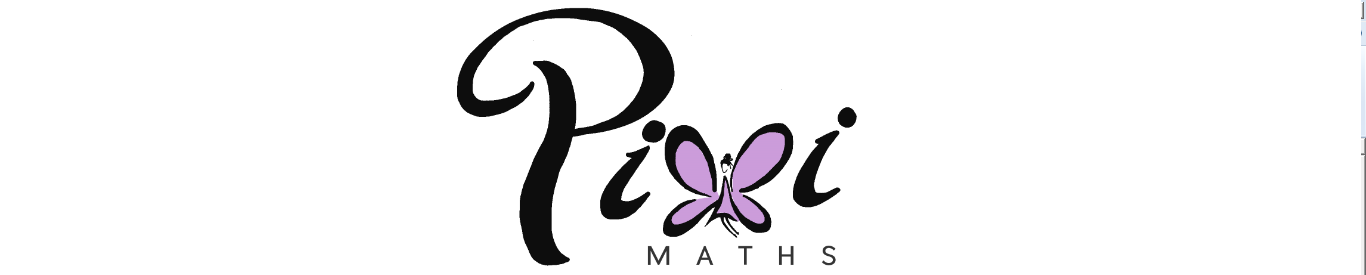 Pre-Intervention AssessmentName:	_______________________________Class:	_______________________________Date:	_______________________________1.	The diagram shows the positions of two villages, Beckhampton (B) and West Kennett (W).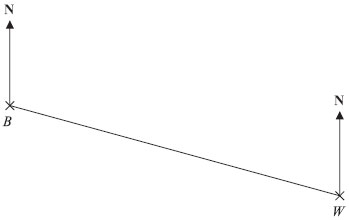 Scale: 4 cm represents 1 km. The village, Avebury (A), is on a bearing of 038° from Beckhampton.On the diagram, A is 6 cm from B.On the diagram, mark A with a cross (×).
Label the cross A.2.	Here is a scale drawing of the plan of a room.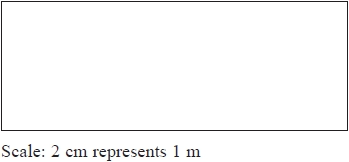 
Work out the total length around the edge of the room. 
Give your answer in metres.3.	In the space below, use a ruler and compasses to construct an equilateral triangle with sides of length 5 cm. 
You must show all your construction lines. 4.	The diagram shows the positions of two shops, A and B, on a map.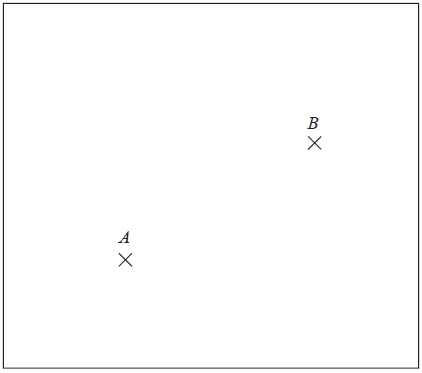 The scale of the map is 1 cm represents 5 km.Yannis wants to build a warehouse.The warehouse needs to beless than 10 km from A, 
less than 20 km from B.Show by shading where Yannis can build the warehouse.[Glue here]QuestionObjectiveRAG 1Draw and measure bearings2Draw to scale3Construct triangles accurately4Solve loci problems